"بسمه تعالی"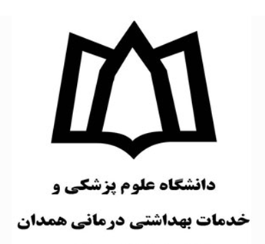 برنامه هفتگی نیمسال دوم  1402-1401دکتر میثم سلیمانی بدیع متخصص بیوتکنولوژی دارویی ایام هفته10-812-1016-1418-16شنبهایمنی زیستی- دانشجویان دکتری بیوتکنولوژی پزشکی بیوتکنولوژی در انگل شناسی کار پژوهشیکار پژوهشییکشنبهمهندسی پروتئین- دانشجویان دکتری بیوتکنولوژی پزشکیبیولوژی (ارشد سم شناسی 98)کار پژوهشیکار پژوهشیدوشنبهبیولوژی مولکولی و ژنتیک- داروسازی عمومی مهندسی ژنتیک- دانشجویان دکتری بیوتکنولوژی پزشکیکار پژوهشیمشاوره دانشجویانسه شنبهبیولوژی-کارشناسی ارشد سم شناسی مشاوره دانشجویانمشاوره دانشجویانمشاوره دانشجویانچهارشنبهبیولوژی- دانشجویان دکتری بیوتکنولوژی پزشکیفرآورده  های بیولوژیک- داروسازی عمومی تکنیک های بیولوژی- کارشناسی ارشد شیمی دارویی  مشاوره دانشجویان